(เวอร์ชั่นกำกับ A.5.1)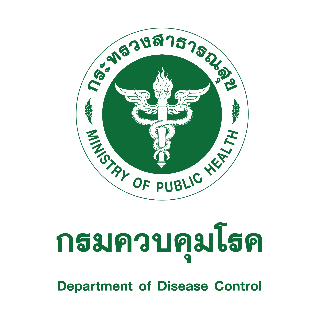    ข้อตกลงการประมวลผลข้อมูลส่วนบุคคล (data processing agreement)โครงการ.....(ระบุชื่อบันทึกข้อตกลงความร่วมมือหรือสัญญาฉบับหลัก)....ระหว่างกรมควบคุมโรค กับ……..(ชื่อคู่สัญญา)…..….---------------------------------ข้อตกลงการประมวลผลข้อมูลส่วนบุคคล (“ข้อตกลง”) ฉบับนี้ทำขึ้น เมื่อวันที่.... (ระบุวันที่ลงนามในข้อตกลง)....... ณ กรมควบคุมโรคโดยที่ กรมควบคุมโรค ฝ่ายหนึ่ง ได้ตกลงใน....(ระบุชื่อบันทึกข้อตกลงความร่วมมือ/สัญญาหลัก).... ฉบับลงวันที่ ..... (ระบุวันที่ลงนามข้อตกลงความร่วมมือหรือวันทำสัญญาหลัก).......... ซึ่งต่อไปในข้อตกลงฉบับนี้เรียกว่า “(บันทึกความร่วมมือ/สัญญา)” กับ ........ (ระบุชื่อคู่สัญญา)........ ซึ่งต่อไปในข้อตกลงฉบับนี้เรียกว่า “.....(ระบุชื่อเรียกคู่สัญญา......” อีกฝ่ายหนึ่งตาม (ระบุชื่อบันทึกความร่วมมือ/สัญญาหลัก) ดังกล่าวกำหนดให้ กรมควบคุมโรค มีหน้าที่และความรับผิดชอบในส่วนของการ.......(ระบุขอบเขต สิทธิ หน้าที่ของ กรมควบคุมโรค ตามบันทึกความร่วมมือ/สัญญาหลัก)...... ซึ่งในการดำเนินการดังกล่าวประกอบด้วยการมอบหมายหรือแต่งตั้งให้...... (ระบุชื่อคู่สัญญา)......เป็นผู้ดำเนินการกระบวนการเก็บรวบรวม ใช้ หรือเปิดเผย (“ประมวลผล”) ข้อมูลส่วนบุคคลแทนหรือในนามของ กรมควบคุมโรค กรมควบคุมโรค ในฐานะผู้ควบคุมข้อมูลส่วนบุคคลเป็นผู้มีอำนาจตัดสินใจ กำหนดรูปแบบและกำหนดวัตถุประสงค์ในการประมวลผลข้อมูลส่วนบุคคล ได้.....(มอบหมาย/แต่งตั้ง/จ้าง/อื่น ๆ).....ให้..... (ระบุชื่อคู่สัญญา).......ในฐานะผู้ประมวลผลข้อมูลส่วนบุคคล ดำเนินการเพื่อวัตถุประสงค์ดังต่อไปนี้..... (ระบุวัตถุประสงค์ที่ กรมควบคุมโรค มอบหมายให้คู่สัญญาดำเนินการเกี่ยวกับข้อมูลส่วนบุคคล เช่น เพื่อการรับจ้างทำระบบยืนยันตัวตน เพื่อการรับทำ Survey เพื่อการลงทะเบียนผู้เข้าร่วมงานสัมมนา เพื่อการรับจ้างพิมพ์บัตรพนักงาน เพื่อการรับส่งเอกสาร เป็นต้น).....................................................................โดยข้อมูลส่วนบุคคลที่ กรมควบคุมโรค มอบหมาย.....(มอบหมาย/แต่งตั้ง/จ้าง/อื่น ๆ).....ให้.... (ระบุชื่อคู่สัญญา).....ประมวลผล ประกอบด้วย..... (ระบุรายการข้อมูลส่วนบุคคลที่ กรมควบคุมโรค มอบหมาย/เปิดเผยให้คู่สัญญาประมวลผล เช่น ชื่อ นามสกุลของเจ้าหน้าที่ เบอร์โทรศัพท์ ข้อมูลผู้ใช้งานแอปพลิเคชั่นทางรัฐ รายชื่อผู้เข้าร่วมงานสัมมนา เป็นต้น).....................................................................		ด้วยเหตุนี้ ทั้งสองฝ่ายจึงตกลงจัดทำข้อตกลงฉบับนี้ และให้ถือข้อตกลงฉบับนี้เป็นส่วนหนึ่ง....(ระบุชื่อบันทึกข้อตกลงความร่วมมือ/สัญญาหลัก)....เพื่อเป็นหลักฐานการควบคุมดูแลการประมวลผลข้อมูลส่วนบุคคลที่ กรมควบคุมโรค มอบหมายหรือแต่งตั้งให้......... (ระบุชื่อคู่สัญญา)........... ดำเนินการ อันเนื่องมาจากการดำเนินการตามหน้าที่และความรับผิดชอบตาม....(ระบุชื่อบันทึกข้อตกลงความร่วมมือ/สัญญาหลัก)....ฉบับลงวันที่ ..... (ระบุวันที่ลงนามข้อตกลงความร่วมมือหรือวันทำสัญญาหลัก)......... และเพื่อดำเนินการให้เป็นไปตามพระราชบัญญัติคุ้มครองข้อมูลส่วนบุคคล พ.ศ. ๒๕๖๒ และกฎหมายอื่น ๆ ที่ออกตามความในพระราชบัญญัติคุ้มครองข้อมูลส่วนบุคคล พ.ศ. ๒๕๖๒ ซึ่งต่อไปในข้อตกลงฉบับนี้ รวมเรียกว่า “กฎหมายคุ้มครองข้อมูลส่วนบุคคล”  ทั้งที่มีผลใช้บังคับอยู่ ณ วันทำข้อตกลงฉบับนี้และที่จะมีการเพิ่มเติมหรือแก้ไขเปลี่ยนแปลงในภายหลัง โดยมีรายละเอียดดังนี้ ........ (ระบุชื่อคู่สัญญา)........ รับทราบว่า ข้อมูลส่วนบุคคล หมายถึง ข้อมูลเกี่ยวกับบุคคลธรรมดาซึ่งทำให้สามารถระบุตัวบุคคลนั้นได้ไม่ว่าทางตรงหรือทางอ้อม โดย........ (ระบุชื่อคู่สัญญา)........ จะดำเนินการ ตามที่กฎหมายคุ้มครองข้อมูลส่วนบุคคลกำหนด เพื่อคุ้มครองให้การประมวลผลข้อมูลส่วนบุคคลเป็นไปอย่างเหมาะสมและถูกต้องตามกฎหมาย	โดยในการดำเนินการตามข้อตกลงนี้ ......... (ระบุชื่อคู่สัญญา)............จะประมวลผลข้อมูลส่วนบุคคลเมื่อได้รับคำสั่งที่เป็นลายลักษณ์อักษรจาก กรมควบคุมโรค แล้วเท่านั้น ทั้งนี้ เพื่อให้ปราศจากข้อสงสัย การดำเนินการประมวลผลข้อมูลส่วนบุคคลโดย....... (ระบุชื่อคู่สัญญา)............ตามหน้าที่และความรับผิดชอบตาม....(ระบุชื่อบันทึกข้อตกลงความร่วมมือ/สัญญาหลัก)....ถือเป็นการได้รับคำสั่งที่เป็นลายลักษณ์อักษรจาก กรมควบคุมโรค แล้ว......... (ระบุชื่อคู่สัญญา)............จะกำหนดให้การเข้าถึงข้อมูลส่วนบุคคลภายใต้ข้อตกลงฉบับนี้ถูกจำกัดเฉพาะเจ้าหน้าที่ และ/หรือลูกจ้าง ตัวแทนหรือบุคคลใด ๆ ที่ได้รับมอบหมาย มีหน้าที่เกี่ยวข้องหรือมีความจำเป็นในการเข้าถึงข้อมูลส่วนบุคคลภายใต้ข้อตกลงฉบับนี้เท่านั้น และจะดำเนินการเพื่อให้พนักงาน และ/หรือลูกจ้าง ตัวแทนหรือบุคคลใด ๆ ที่ได้รับมอบหมายจาก......... (ระบุชื่อคู่สัญญา)............ทำการประมวลผลและรักษาความลับของข้อมูลส่วนบุคคลด้วยมาตรฐานเดียวกัน......... (ระบุชื่อคู่สัญญา)............จะควบคุมดูแลให้เจ้าหน้าที่ และ/หรือลูกจ้าง ตัวแทนหรือบุคคลใด ๆ ที่ปฏิบัติหน้าที่ในการประมวลผลข้อมูลส่วนบุคคล ปฏิบัติตามกฎหมายคุ้มครองข้อมูลส่วนบุคคลอย่างเคร่งครัด และดำเนินการประมวลผลข้อมูลส่วนบุคคลตามวัตถุประสงค์ของการดำเนินการตามข้อตกลงฉบับนี้เท่านั้น โดยจะไม่ทำซ้ำ คัดลอก ทำสำเนา บันทึกภาพข้อมูลส่วนบุคคลไม่ว่าทั้งหมดหรือแต่บางส่วนเป็นอันขาด เว้นแต่เป็นไปตามเงื่อนไขของบันทึกความร่วมมือหรือสัญญา หรือกฎหมายที่เกี่ยวข้องจะระบุหรือบัญญัติไว้เป็นประการอื่น......... (ระบุชื่อคู่สัญญา).............จะดำเนินการเพื่อช่วยเหลือหรือสนับสนุน กรมควบคุมโรค ในการตอบสนองต่อคำร้องที่เจ้าของข้อมูลส่วนบุคคลแจ้งต่อ กรมควบคุมโรค อันเป็นการใช้สิทธิของเจ้าของข้อมูลส่วนบุคคลตามกฏหมายคุ้มครองข้อมูลส่วนบุคคลในส่วนที่เกี่ยวข้องกับการประมวลผลข้อมูลส่วนบุคคลในขอบเขตของข้อตกลงฉบับนี้ อย่างไรก็ดี ในกรณีที่เจ้าของข้อมูลส่วนบุคคลยื่นคำร้องขอใช้สิทธิดังกล่าวต่อ......... (ระบุชื่อคู่สัญญา).............โดยตรง ......... (ระบุชื่อคู่สัญญา)............จะดำเนินการแจ้งและส่งคำร้องดังกล่าวให้แก่ กรมควบคุมโรค ทันที โดย......... (ระบุชื่อคู่สัญญา)........จะไม่เป็นผู้ตอบสนองต่อคำร้องดังกล่าว เว้นแต่ กรมควบคุมโรค จะได้มอบหมายให้......... (ระบุชื่อคู่สัญญา).......ดำเนินการเฉพาะเรื่องที่เกี่ยวข้องกับคำร้องดังกล่าว......... (ระบุชื่อคู่สัญญา)............จะจัดทำและเก็บรักษาบันทึกรายการของกิจกรรมการประมวลผลข้อมูลส่วนบุคคล (Record of Processing) ทั้งหมดที่......... (ระบุชื่อคู่สัญญา)............ประมวลผลในขอบเขตของข้อตกลงฉบับนี้ และจะดำเนินการส่งมอบบันทึกรายการดังกล่าวให้แก่ กรมควบคุมโรค ทุก.....(ระบุความถี่ของการส่งมอบบันทึกรายการ เช่น ทุกสัปดาห์หรือทุกเดือน).... และ/หรือทันทีที่ กรมควบคุมโรค ร้องขอ......... (ระบุชื่อคู่สัญญา)............จะจัดให้มีและคงไว้ซึ่งมาตรการรักษาความปลอดภัยสำหรับการประมวลผลข้อมูลที่มีความเหมาะสมทั้งในเชิงองค์กรและเชิงเทคนิคตามที่คณะกรรมการคุ้มครองข้อมูลส่วนบุคคลได้ประกาศกำหนดและ/หรือตามมาตรฐานสากล โดยคำนึงถึงลักษณะ ขอบเขต และวัตถุประสงค์ของการประมวลผลข้อมูลตามที่กำหนดในข้อตกลงฉบับนี้เป็นสำคัญ เพื่อคุ้มครองข้อมูลส่วนบุคคลจากความเสี่ยงอันเกี่ยวเนื่องกับการประมวลผลข้อมูลส่วนบุคคล เช่น ความเสียหายอันเกิดจากการละเมิด อุบัติเหตุ การลบ ทำลาย สูญหาย เปลี่ยนแปลง แก้ไข เข้าถึง ใช้ เปิดเผยหรือโอนข้อมูลส่วนบุคคลโดยไม่ชอบด้วยกฎหมาย เป็นต้นเว้นแต่กฎหมายที่เกี่ยวข้องจะบัญญัติไว้เป็นประการอื่น ......... (ระบุชื่อคู่สัญญา)............จะทำการลบหรือทำลายข้อมูลส่วนบุคคลที่ทำการประมวลผลภายใต้ข้อตกลงฉบับนี้ภายใน....(ระบุจำนวนวันที่จะทำการลบทำลายข้อมูล).....วัน นับแต่วันที่ดำเนินการประมวลผลเสร็จสิ้น หรือวันที่ กรมควบคุมโรค และ ......... (ระบุชื่อคู่สัญญา)............ได้ตกลงเป็นลายลักษณ์อักษรให้ยกเลิก....(ระบุชื่อบันทึกข้อตกลงความร่วมมือ/สัญญาหลัก)....แล้วแต่กรณีใดจะเกิดขึ้นก่อน 	นอกจากนี้ ในกรณีปรากฎว่า......... (ระบุชื่อคู่สัญญา)........หมดความจำเป็นจะต้องเก็บรักษาข้อมูลส่วนบุคคลตามข้อตกลงฉบับนี้ก่อนสิ้นระยะเวลาตามวรรคหนึ่ง .......... (ระบุชื่อคู่สัญญา)............จะทำการลบหรือทำลายข้อมูลส่วนบุคคลตามข้อตกลงฉบับนี้ทันทีกรณีที่......... (ระบุชื่อคู่สัญญา)............พบพฤติการณ์ใด ๆ ที่มีลักษณะที่กระทบต่อการรักษาความปลอดภัยของข้อมูลส่วนบุคคลที่......... (ระบุชื่อคู่สัญญา).............ประมวลผลภายใต้ข้อตกลงฉบับนี้ ซึ่งอาจก่อให้เกิดความเสียหายจากการละเมิด อุบัติเหตุ การลบ ทำลาย สูญหาย เปลี่ยนแปลง แก้ไข เข้าถึง ใช้ เปิดเผยหรือโอนข้อมูลส่วนบุคคลโดยไม่ชอบด้วยกฎหมาย แล้ว......... (ระบุชื่อคู่สัญญา)............จะดำเนินการแจ้งให้ กรมควบคุมโรค ทราบโดยทันทีภายในเวลาไม่เกิน....(ระบุเวลาเป็นหน่วยชั่วโมงที่คู่สัญญาต้องแจ้งเหตุแก่ กรมควบคุมโรค เช่น ภายใน 24 ชั่วโมงหรือ 48 ชั่วโมง ทั้งนี้ไม่ควรเกิน 48 ชั่วโมงเนื่องจาก กรมควบคุมโรค ในฐานะผู้ควบคุมข้อมูลส่วนบุคคลมีหน้าที่ต้องแจ้งเหตุดังกล่าวแก่คณะกรรมการคุ้มครองข้อมูลส่วนบุคคลภายใน 72 ชั่วโมง).... ชั่วโมงการแจ้งถึงเหตุการละเมิดข้อมูลส่วนบุคคลที่เกิดขึ้นภายใต้ข้อตกลงนี้......... (ระบุชื่อคู่สัญญา)............จะใช้มาตรการตามที่เห็นสมควรในการระบุถึงสาเหตุของการละเมิด และป้องกันปัญหาดังกล่าวมิให้เกิดซ้ำ และจะให้ข้อมูลแก่ กรมควบคุมโรค ภายใต้ขอบเขตที่กฎหมายคุ้มครองข้อมูลส่วนบุคคลได้กำหนด ดังต่อไปนี้รายละเอียดของลักษณะและผลกระทบที่อาจเกิดขึ้นของการละเมิดมาตรการที่ถูกใช้เพื่อลดผลกระทบของการละเมิดประเภทของข้อมูลส่วนบุคคลและเจ้าของข้อมูลส่วนบุคคลที่ถูกละเมิด หากมีปรากฎข้อมูลอื่น ๆ เกี่ยวข้องกับการละเมิด  หน้าที่และความรับผิดของ......... (ระบุชื่อคู่สัญญา)............ในการปฏิบัติตามข้อตกลงจะสิ้นสุดลงนับแต่วันที่ปฏิบัติงานที่ตกลงเสร็จสิ้น หรือ วันที่......... (ระบุชื่อคู่สัญญา)............และ กรมควบคุมโรค ได้ตกลงเป็นลายลักษณ์อักษรให้ยกเลิก....(ระบุชื่อบันทึกข้อตกลงความร่วมมือ/สัญญาหลัก)....แล้วแต่กรณีใดจะเกิดขึ้นก่อน อย่างไรก็ดี การสิ้นผลลงของข้อตกลงนี้ ไม่กระทบต่อหน้าที่ของ......... (ระบุชื่อคู่สัญญา)............ในการลบหรือทำลายข้อมูลส่วนบุคคลตามที่ได้กำหนดในข้อ ๗ ของข้อตกลงฉบับนี้	ทั้งสองฝ่ายได้อ่านและเข้าใจข้อความโดยละเอียดตลอดแล้ว เพื่อเป็นหลักฐานแห่งการนี้ ทั้งสองฝ่ายจึงได้ลงนามไว้เป็นหลักฐานต่อหน้าพยาน ณ วัน เดือน ปี ที่ระบุข้างต้นลงชื่อ …….………………..........................……….... (............................................................)............................................................ลงชื่อ …….……………….........................……….... (............................................................)............................................................ลงชื่อ ………….…...............…………..………........... พยาน(............................................................)............................................................ลงชื่อ ………….….................………….……........... พยาน(............................................................)............................................................